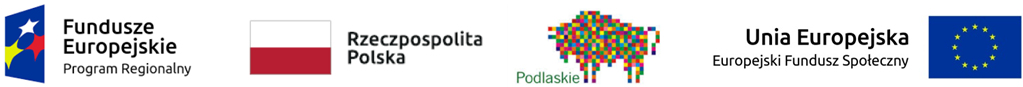 Projekt „Rozwiń Skrzydła”Nr RPPD.07.01.00-20-0256/18UDZIAŁ W PROJEKCIE JEST BEZPŁATNY!!!Cel projektu:Integracja osób zagrożonych ubóstwem lub wykluczeniem społecznym oraz ich otoczenia, ukierunkowana na aktywizację społeczno-zawodową wykorzystującą instrumenty aktywizacji społecznej i zawodowej, której celem jest przywrócenie lub wzmocnienie kompetencji społecznych oraz wyposażenie w kompetencje/kwalifikacje zawodowe 50 osób (30K, 20M) zamieszkujących powiaty: m. Suwałki, suwalski, augustowski i sejneński prowadzący do wzrostu aspektu zatrudnieniowego (wśród min. 12% w odniesieniu do osób z niepełnosprawnością oraz 25% w odniesieniu do pozostałych osób zagrożonych ubóstwem i wykluczeniem społecznym) oraz aspektu społecznego wśród minimum 34% w okresie od 01.11.2019 r. do 28.02.2021 r.Planowane efekty: uzyskanie kompetencji/kwalifikacji, podjęcie zatrudnienia (łącznie z prowadzeniem działalności na własny rachunek) po opuszczeniu programu. Okres realizacji:  01.11.2019 r. - 28.02.2021 r.Projekt skierowany jest do  50 osób, tj. 30 kobiet i 20 mężczyzn :zagrożonych ubóstwem lub wykluczeniem społecznym zamieszkujących /w rozumieniu Kodeksu Cywilnego/ powiaty: - m. Suwałki 10 os.- suwalski 10 os.- augustowski 8 os.- sejneński 22 os.Grupą preferowaną są osoby: korzystające z POPŻ, doświadczające wielokrotnego wykluczenia społecznego  rozumianego jako wykluczenia z powodu więcej niż jednej z przesłanek, o znacznym lub umiarkowanym stopniu niepełnosprawności, z niepełnosprawnością sprzężoną, zaburzeniami psychicznymi, w tym z niepełnosprawnością intelektualną i częściowymi zaburzeniami rozwojowymi.Na podstawie przeprowadzonej Indywidualnej Diagnozy Społecznej  dla każdego UP powstanie indywidualna ścieżka reintegracji społecznej i zawodowej w ramach której UP będą mogli skorzystać z następującego wsparcia:Psychologiczne (indywidualne)Socjoterapeutyczne (indywidualne)Warsztaty rozwoju osobistego (grupowe)Warsztaty aktywnego poszukiwania pracy (grupowe)Doradztwo zawodowe /z IPD/ (indywidualne)Kursy zawodowe oraz szkolenia:Pośrednictwo pracy (indywidualne)Staże zawodowe (6 m-cy/ os.)Wartość projektu: 899 239,62 zł, w tym: wkład Funduszy Europejskich:  764 353,68 zł wkład Budżetu Państwa: 44 961,94 zł wkład własny: 89 924 zł UDZIAŁ W PROJEKCIE JEST BEZPŁATNY!Rekrutacja do projektu odbywać się będzie etapowo: etap I - od 01.11.2019 r. do 30.11.2019r. etap II - od 01.12.2019 r. do 31.12.2019r. etap III - od 01.01.2020 r. do 31.01.2020r. Ścieżka rekrutacji: Nabór dokumentacji rekrutacyjnejOcena Formularzy Rekrutacyjnych przez  2-osobową Komisję Rekrutacyjną.Sporządzenie Listy osób zakwalifikowanych do projektu oraz Wykazu osób wpisanych na listę rezerwową. Ogłoszenie wyników rekrutacji. Podpisanie deklaracji uczestnictwa w projekcie.Kontakt: 
Biuro projektu: 
Centrum Edukacyjno – Szkoleniowe Agencji Rozwoju Regionalnego ARES S.A. w Suwałkach, 16-400 Suwałki, ul. Osiedle II 6Aczynne: od poniedziałku do piątku w godzinach 7:30 - 14:30.Więcej informacji można uzyskać pod numerem telefonu: 87 566-20-55 lub drogą mailową: ces@ares.suwalki.pl, 